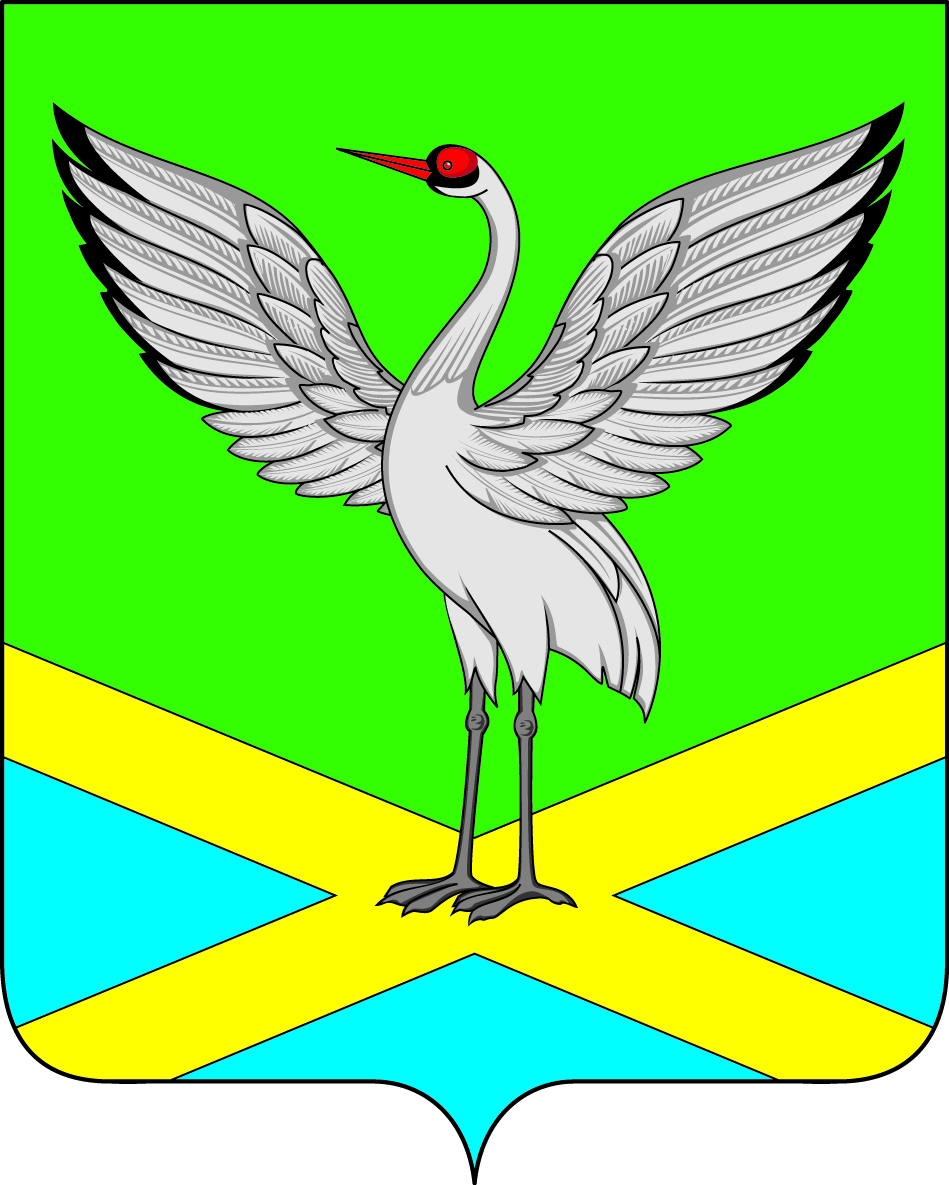 Администрация городского поселения «Забайкальское»муниципального района «Забайкальский район»ПОСТАНОВЛЕНИЕпгт.Забайкальскот «10»   июля    2019 г.                                                           №  208О наделении статусом  гарантирующей организации, осуществляющей холодное водоснабжение и водоотведение,теплоснабжение городского поселения «Забайкальское»В соответствии с Федеральным законом от 27.07.2010 года №190-ФЗ «О теплоснабжении», Федеральным законом от 07.12.2011 года №416-ФЗ «О водоснабжении и водоотведении», на основании ст. 14 Федерального закона «Об общих принципах организации местного самоуправления в Российской Федерации» от 06.10.2003 №131-ФЗ, с целью организации централизованного надлежащего и бесперебойного теплоснабжения, водоснабжения и водоотведения на территории городского поселения «Забайкальское»:1. Наделить статусом гарантирующей организации, осуществляющей централизованное теплоснабжение, холодное водоснабжение и водоотведение на территории городского поселения «Забайкальское» - Акционерное общество «ЗАБТЭК».2. Установить зоной деятельности гарантирующей организации по центральному теплоснабжению, холодному водоснабжению и водоотведению в границах городского поселения «Забайкальское». 3. Обязать гарантирующую организацию, определенную  п.1:- в своей деятельности по теплоснабжению руководствоваться Федеральным законом от 27.07.2010 года № 190-ФЗ «О теплоснабжении» и принятыми на основании и во исполнение его нормативными правовыми актами;- в своей деятельности по холодному водоснабжению и водоотведению руководствоваться Федеральным законом от 07.12.2011 года № 416-ФЗ «О водоснабжении и водоотведении» и принятыми на основании и во исполнение его нормативными правовыми актами;- в  границах доны деятельности обеспечивать теплоснабжение абонентов, которые присоединены в установленном порядке к  централизованным системам холодного водоснабжения и  водоотведения, осуществлять подключение объектов капитального строительства к таким системам.4. Настоящее постановление направить гарантирующей организации.5.  Контроль за выполнением настоящего постановления оставляю за собой.Глава городского поселения«Забайкальское»                                                                 О.Г. Ермолин